Informacja o przetwarzaniu danych osobowychw związku z funkcjonowaniem monitoringu wizyjnegow Szkole Podstawowej nr 171 im. Stanisława Staszica w WarszawieRealizując obowiązek wynikający z art. 13 Rozporządzenia Parlamentu Europejskiego i Rady (UE) 2016/679 z dnia 27 kwietnia 2016 r. w sprawie ochrony osób fizycznych w związku z przetwarzaniem danych osobowych i w sprawie swobodnego przepływu takich danych oraz uchylenia dyrektywy 95/46/WE (Dz. Urz. UE. L. 2016. 119. 1) – zw. dalej RODO, informujemy, że:Administratorem danych osobowych pozyskanych z systemu monitoringu jest Szkoła Podstawowa nr 171 im. Stanisława Staszica w Warszawie, z siedzibą przy ul. Armii Krajowej 39, 05-075 Warszawa, zwana dalej Administratorem.W sprawach związanych z przetwarzaniem danych oraz realizacją praw przysługujących osobom, których te dane dotyczą, można kontaktować się bezpośrednio z Administratorem lub wyznaczonym przez Administratora inspektorem ochrony danych, kontakt: iod.wesola@edukompetencje.pl.Podstawą przetwarzania przez Administratora danych osobowych pozyskanych w ramach monitoringu jest art. 6 ust. 1 lit. e) RODO, tj. przetwarzanie jest niezbędne do wykonania zadania realizowanego w interesie publicznym – zapewnienia bezpieczeństwa, w powiązaniu z art. 108a ustawy Prawo oświatowe (Dz.U. 2023 poz. 900) oraz art. 222 ustawy Kodeks pracy (Dz.U. 2023 poz. 1465).Celem przetwarzania danych osobowych za pośrednictwem monitoringu jest zapewnienie bezpieczeństwa uczniów, wychowanków, pracowników oraz mienia Szkoły.Administrator może udostępniać Pani/Pana dane osobowe innym podmiotom wyłącznie na podstawie przepisów prawa w związku z koniecznością wypełnienia obowiązku prawnego lub realizacją uprawnienia.Nagrania obrazu zawierające dane osobowe przechowywane są przez okres nie dłuższy niż 30 dni od dnia nagrania. Wykonane w określonych sytuacjach kopie bezpieczeństwa dotyczące konkretnych zdarzeń mogą być przechowywane do czasu zakończenia postępowania wyjaśniającego.Osobom nagrywanym (lub ich rodzicom/opiekunom w przypadku osób niepełnoletnich) przysługuje prawo dostępu do danych osobowych zawartych na nagraniach, o ile nie narusza to praw i wolności innych nagranych osób. W szczególnej sytuacji przysługuje im również prawo do wyrażenia sprzeciwu wobec przetwarzania, a także prawo do usunięcia danych w przypadkach uznania zasadności sprzeciwu.W przypadku podejrzeń, że dane osobowe są przetwarzane niezgodnie z prawem, osobom nagrywanym (lub ich rodzicom/opiekunom) przysługuje prawo wniesienia skargi do organu nadzorczego, jakim jest Prezes Urzędu Ochrony Danych Osobowych.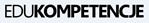 